20 марта 2024 года		        г. Барнаул  	                           		  № 20-2Об итогах работы первичных профсоюзных организаций профессионального образования за 2023 год и общекраевой акции «Есть первичка – вступай! Нет первички - создай!»1-2 февраля 2024 г. в ходе IX постоянно действующего семинара председателей первичных профсоюзных организаций учреждений профессионального образования (СПО) «Профсоюзные вершины профобразования» подведены итоги работы по организационно-финансовому укреплению профсоюзных организаций, выполнению аналогичного постановления президиума краевой организации Профсоюза от 17-18 марта 2023 года № 16-4.В течение 2023 г. проходила акция, объявленная президиумом краевой организации Профсоюза «Есть первичка – вступай! Нет первички - создай!» по краевым образовательным учреждениям. В ходе акции в учреждениях СПО создано 6 первичных организаций. Профорганизации Благовещенского профессионального лицея, Бочкаревского профессионального лицея, Волчихинского политехнического колледжа вошли в состав территориальных организаций Профсоюза Благовещенского и Суетского районов, Целинного и Ельцовского районов, Волчихинской районной организации Профсоюза – соответственно.Первичные профорганизации Алтайского агротехнического техникума, Яровского политехнического техникума, Алтайского политехнического техникума вошли в реестр краевой организации Профсоюза. Принято в Профсоюз 206 работников.Созданы две полноценные, объединяющие большинство работников первичные профорганизации: в Благовещенском лицее – 46 человек, охват профчленством 65,7%; в Бочкаревском лицее – 51 человек, охват 82,4%. Остальные вновь созданные профсоюзные организации объединяют менее 50% членов Профсоюза от числа работающих.По итогам статотчетов на 01.01.2024 г. в 27 из 39 учреждений СПО края созданы первичные профсоюзные организации.  Общее количество членов Профсоюза увеличилось на 338 человек и составляет 1334 человека, в прошлом отчетном периоде – 996 человек. Охват профчленством также увеличился с 40,6% до 45,8% (см. Рейтинг)В группу лидеров входят 7 первичных профорганизаций с охватом профчленством более 70%:1. Егорьевский лицей – 100% (председатель - Чала Е.В.)2. Поспелихинский лицей (филиал Егорьевского) – 93,2% (председатель - Архипова Т.Ю.)3. Бочкаревский лицей (ППО создана в 2023 году) – 82,4% (председатель - Фадеева Н.Ю.)4. Усть-Калманский лицей – 78,9% (председатель - Коротова Т.А.)5. Ребрихинский лицей – 76,5% (председатель - Вовк О.В.)6. Славгородский аграрный техникум – 75,9% (председатель - Гуртовенко Т.А.)7. Славгородский педагогический колледж – 71,6% (председатель - Агалакова В.В.).Вторая группа: 8 первичных профсоюзных организаций, объединяющих от 50% до 66,7% членов Профсоюза (см. Рейтинг). Положительную динамику и по увеличению численности организации, и по охвату профчленством показали профорганизации Каменского агротехнического техникума и Рубцовского педколледжа. Лучшие результаты из данной группы у профорганизации Павловского аграрного техникума: (количество членов Профсоюза увеличилось с 50 до 63, охват профчленством - с 53% до 63%) и Алейского технологического техникума (количество членов Профсоюза – с 56 до 71, охват профчленством – с 50,4% до 60,7%).Третья группа – 12 профорганизаций, объединяющих менее 50% членов Профсоюза. Из них следует отметить 4 профорганизации, где значительно увеличились и численность организации, и охват профчленством, в течение многих лет эти показатели были самыми низкими:- Алтайский государственный колледж 			с 10 до 61 человека									с 5,6% до 33,5%- Бийский государственный колледж			с 72 до 103 человек									с 19,8% до 31,2%- Ключевский лицей						с 9 до 19 человек									с 13,4% до 30,2%- Рубцовский аграрно-промышленный колледж 	с 23 до 47 человек									с 13% до 27,2%По-прежнему, необходимо улучшать работу по привлечению в Профсоюз молодежи. По данным статотчетов, в учреждениях СПО работают 352 молодых педагогических работника, из них в Профсоюзе состоят 174 человека (49,4%). В прошлом отчетном периоде этот показатель составлял 46,8%.В ряде первичных профсоюзных организаций все, либо большинство молодых педагогов состоят в Профсоюзе: в Славгородском аграрном техникуме – 16 из 20, Славгородском педколледже – 23 из 25, Каменском агротехническом техникуме – 14 из 14, Рубцовском педколледже - 9 из 9, Тальменском технологическом техникуме -14 из 18.Наименьшее число молодежи состоит в Профсоюзе в профорганизациях Алтайского государственного колледжа (9 из 28), Бийского государственного колледжа (7 из 43), Барнаульского государственного педколледжа (6 из 30), Алтайской академии гостеприимства (16 из 53), Алтайского политехнического колледжа (3 из 12).В результате проведенных организационных мероприятий улучшились показатели по финансовой работе. Все первичные профорганизации, за исключением Алтайской академии гостеприимства, показали рост доходной части профсоюзного бюджета.Лидерами стали Алтайский государственный колледж (увеличение в 9 раз), Рубцовский аграрно-промышленный техникум (+24%), Каменский агротехнический техникум (+14%), Рубцовский педагогический колледж (+13%).В среднем, по итогам 2023 года, рост доходной части профбюджета составил 29,3%, в прошлом году – 14%.По-прежнему, вопросом первостепенной важности является рациональное использование средств профбюджета, большая часть которых расходуется на культурно-массовые мероприятия. Не выполнено названное выше постановление президиума краевой организации Профсоюза в части развития инновационных форм солидарной поддержки членов Профсоюза (беспроцентные денежные займы, паритетные программы оздоровления, кредитование через КПК «Учительский»), а также выполнения расходов, рекомендованных Центральным Советом Профсоюза по статьям сметы: «Работа с молодежью», «Обучение профактива», «Информационная работа».В соответствии с присланными отчетами работа по профсоюзному контролю охраны труда проводилась в прошедшем году только в одной первичной профорганизации -  Славгородском аграрном техникуме. Председатель профкома и уполномоченный по охране труда участвовали в приемке учреждения к новому учебному году. Обучено в связи с изменением законодательства по охране труда 23 работника, 2 руководителя и специалиста. Специальная оценка условий труда проведена на 73 рабочих местах, организовано значительное количество мероприятий по улучшению условий труда работников на общую сумму – 2 млн. 197 тыс. рублей. Проведены конкурсы плакатов и рисунков по охране труда «Безопасная и здоровая производственная среда» среди работников техникума, победители и призеры награждены грамотами и денежными премиями, ежегодно предоставляется отчет по охране труда с пояснительной запиской. Работа остальных первичных профорганизаций по охране труда ведется не на должном уровне либо не предоставляется информация о проделанной работе. Кроме Славгородского аграрного техникума, отчет по форме 19-ТИ прислали: Алтайский агротехнический техникум, Каменский агротехнический техникум, Алтайская академия гостеприимства, но с нулевыми показателями по всему отчету. Во всех остальных профорганизациях отсутствуют уполномоченные по охране труда профкомов и не представлены отчеты по охране труда за 2023 год.В 2023 году коллективно-договорная работа первичных профсоюзных организаций и администраций учреждений СПО проводилась в соответствии с заключенными коллективными договорами на основе принципов социального партнерства. Коллективные договоры заключены во всех организациях СПО, жалоб на неисполнение коллективных договоров не было.По представленным отчетам о правозащитной работе и пояснительным запискам к ним необходимо отметить работу профсоюзного комитета Славгородского аграрного техникума (председатель ППО – Гуртовенко Т.А.), в результате которой за отчетный период прошли согласование с профкомом 5 локальных нормативных актов, рассмотрены 16 индивидуальных обращений работников – членов Профсоюза по вопросам  правильности оценки качества и результативности деятельности экспертной комиссией, исчисления заработной платы, улучшения материального положения и повышения социального статуса педагогов, получающих доплату до МРОТ, подсчитана экономическая эффективность правозащитной работы (6 314 рублей - перерасчет неправильно исчисленной заработной платы работнику - члену Профсоюза).    Таким образом, постановление президиума краевой организации Профсоюза от 17-18 марта 2023 года № 16-4 выполнено частично.С учётом вышеизложенного президиум краевой организации Профсоюза п о с т а н о в л я е т:1. Отметить в целом результативную работу председателей по участию в акции «Нет первички – создай! Есть первичка – вступай!», по организационно-финансовому укреплению первичных профсоюзных организаций.Премировать председателей первичных профсоюзных организаций и социальных партнеров – руководителей учреждений:1.1. За лучший результат в краевой акции «Нет первички – создай! Есть первичка – вступай!»:- директора КГБ ПОУ «Бочкаревский профессиональный лицей» Мишуру В.И. (вновь созданная первичная профсоюзная организация лицея сразу вошла в группу лидеров) - денежной премией в размере 10 000 рублей; председателя первичной профсоюзной организации лицея Фадееву Н.Ю. – в размере 2 000 рублей.1.2. За высокий охват профчленством в течение многих лет, развитие системы социального партнерства:-  директора КГБ ПОУ «Егорьевский профессиональный лицей» Белобабу Н.В. – денежной премией в размере 10 000 рублей; председателя первичной профсоюзной организации Чала Е.В. в размере – 2 000 рублей (охват профчленством 100% (избрана в 2023 году));- директора Поспелихинского филиала КГБ ПОУ «Егорьевский профессиональный лицей» Корбмахер С.Р. – денежной премией в размере 7000 рублей; председателя первичной профсоюзной организации Поспелихинского филиала КГБ ПОУ «Егорьевский профессиональный лицей» Архипову Т.Ю. денежной премией в размере – 7 000 рублей (охват профчленством 92%).1.3. За положительную динамику численности первичных профсоюзных организаций, привлечение в Профсоюз молодых педагогов, развитие системы социального партнерства:- председателя первичной профсоюзной организации КГБ ПОУ «Алейский технологический техникум» Кононенко Н.А. в размере – 5 000 рублей (первичка увеличилась на 15 человек, охват профчленством вырос с 50,4% до 60,7%); директора КГБ ПОУ «Алейский технологический техникум» Ровейна Я.Я. - денежной премией в размере 5 000 рублей;- директора КГБ ПОУ «Павловский аграрный техникум» Артюшкину Т.Н., ставшую во второй раз лидером по итогам краевой акции – поощрить путевкой на 10 дней в санаторий «Барнаульский»; председателя первичной профсоюзной организации техникума Рикерт Г.А. премировать в размере – 2 000 рублей (избрана в 2023 году). Первичка увеличилась на 13 человек, охват профчленством вырос с 53,8% до 61,3%.- председателя первичной профсоюзной организации КГБ ПОУ «Алтайский государственный колледж» Тишкову Ю.К. премировать в размере 4 000 рублей; директора колледжа Гражданкину Л.Н. – поощрить путевкой выходной дня на 2 человека в профсоюзный санаторий «Сосновый бор».- председателя первичной профсоюзной организации КГБ ПОУ «Рубцовский аграрно-промышленный техникум» Неделькину И.М. премировать в размере 3 000 рублей; директора техникума Карпенко А.В. – денежной премией в размере 5 000 рублей.1.4. За активную работу по организационно-финансовому укреплению первичных профсоюзных организаций премировать:- председателя первичной профсоюзной организации КГБ ПОУ «Каменский агротехнический техникум» Чеснокову Л.В. в размере – 6 000 рублей:- председателя первичной профсоюзной организации КГБ ПОУ «Рубцовский педагогический колледж» Чилееву Т.Н. в размере – 5 000 рублей;- председателя первичной профсоюзной организации КГБ ПОУ «Бийский государственный колледж» Мордвину Ю.С. в размере – 2 000 рублей (избрана в 2023 году).1.5. Председателей первичных профсоюзных организаций, обеспечивающих стабильность численности и охвата профчленством в течение многих лет, премировать:- Гуртовенко Т.А. – Славгородский аграрный техникум – 5 000 рублей;- Агалакову В.В. – Славгородский педагогический колледж – 3 000 рублей;- Вовк О.В. – Ребрихинский профессиональный лицей – 3 000 рублей;- Коротову Т.А. – Усть-Калманский профессиональный лицей – 5 000 рублей.2. Председателям первичных профсоюзных организаций:2.1.  С охватом профчленством менее 50% от числа работающих организовать работу по приему в Профсоюз, обратить внимание на молодых педагогов и другие категории работников.2.2. Продолжить работу по выполнению постановления президиума от 17-18 марта 2023 года № 16-4 в части рационального и эффективного расходования средств профсоюзного бюджета, для чего уменьшить расходы на культурно-массовые мероприятия, планировать расходы на информационную работу, обучение профактива, работу с молодежью, развитие инновационных форм солидарной поддержки членов Профсоюза; активно участвовать в краевых программах.2.3. Провести выборы уполномоченных профкомов по охране труда. Обеспечить их необходимыми для исполнения своих обязанностей методическими материалами и нормативными документами, определить в коллективном договоре время для осуществления профсоюзного контроля и суммы материального стимулирования в соответствии с отраслевым Соглашением. 2.4.  По итогам работы по охране труда предоставлять отчет (форма 19-ТИ) и пояснительную записку в техническую инспекцию краевой организации Профсоюза не позднее 20 января следующего за отчетным годом.2.5. Активизировать действия по возврату 20% из средств ФСС на мероприятия по улучшению условий труда работников.3. Краевому комитету продолжить работу по ликвидации юридических лиц первичных профорганизаций учреждений СПО с переводом их на централизованный бухгалтерский учет в соответствующие территориальные организации Профсоюза.4. Контроль исполнения настоящего постановления возложить на заместителя председателя краевой организации Профсоюза Иванищеву С.Б., председателя КСП СПО Чеснокову Л.В.И.о. председателя Алтайскойкраевой организации Профсоюза                                                 Н.М. ЛысиковаПриложение к постановлениюпрезидиума краевой организацииПрофсоюза от 20.03.2024 г. № 20-2РЕЙТИНГпервичных профсоюзных организаций учреждений СПО на 01.01.2024 года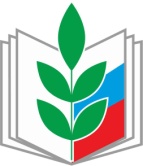 ПРОФЕССИОНАЛЬНЫЙ СОЮЗ РАБОТНИКОВ НАРОДНОГО ОБРАЗОВАНИЯ И НАУКИ РОССИЙСКОЙ ФЕДЕРАЦИИ АЛТАЙСКАЯ КРАЕВАЯ ОРГАНИЗАЦИЯ ПРОФЕССИОНАЛЬНОГО СОЮЗАРАБОТНИКОВ НАРОДНОГО ОБРАЗОВАНИЯ И НАУКИ РОССИЙСКОЙ ФЕДЕРАЦИИ(АЛТАЙСКАЯ КРАЕВАЯ ОРГАНИЗАЦИЯ ОБЩЕРОССИЙСКОГО ПРОФСОЮЗА ОБРАЗОВАНИЯ)ПРЕЗИДИУМПОСТАНОВЛЕНИЕ№Наименование организацииОхват профчленством на 01.01.2024Кол-во членов Профсоюза на 01.01.2024I группаI группаI группаI группа1Егорьевский лицей100%642Поспелихинский филиал Егорьевского лицея93,2%413Бочкаревский лицей (создана в 2023 году)82,4%424Усть-Калманский лицей78,9%455Ребрихинский лицей76,5%736Славгородский аграрный техникум75,9%607Славгородский педагогический колледж71,6%68II группаII группаII группаII группа8Смоленский профессиональный лицей66,7%269Благовещенский лицей (создана в 2023 году)65,7%4610Каменский агротехнический техникум64,6%8411Рубцовский педагогический колледж64,3%4512Павловский аграрный техникум61,2%6313Алейский технологический техникум60,7%7114Каменский педагогический колледж60,5%46III группаIII группаIII группаIII группа15Новоалтайский лицей50,0%2916Тальменский технологический техникум39,9%6117Профлицей Немецкого национального района34,9%2218Волчихинский политехнический колледж (создана в 2023 году)33,6%4419Алтайский государственный колледж33,5%6120Бийский государственный колледж31,2%10321Ключевский лицей30,2%1922Рубцовский аграрно-промышленный колледж27,2%4723Барнаульский государственный педагогический колледж26,5%5824Яровской политехнический колледж24,4%2225Алтайский агротехнический колледж23,6%3326Алтайская академия гостеприимства20,0%6127Алтайский политехнический колледж19